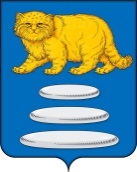 АДМИНИСТРАЦИЯ МУНИЦИПАЛЬНОГО РАЙОНА«СРЕТЕНСКИЙ РАЙОН»ПОСТАНОВЛЕНИЕг. Сретенск«30» марта 2023 г.                                                                          № 121_   О введении на территории муниципального района «Сретенский район» режима функционирования «чрезвычайная ситуация», а также в границах участков автомобильной дороги регионального значения «Могойтуй – Сретенск - Олочи», в границах участков автомобильной дороги регионального значения «Сретенск - Бори», в границах участков автомобильной дороги регионального значения «Кудея-Бори», в границах участков автомобильной дороги регионального значения Подъезд к с. Кулан, в границах участка автомобильной дороги муниципального значения Подъезд к с. Усть-Курлыч.В соответствии с ч. 2 ст. 11 Федерального закона от 21 декабря 1994 года № 68-ФЗ «О защите населения и территорий от чрезвычайных ситуаций природного и техногенного характера», Федеральным законом от 06 октября 2003 года ч. 4 ст. 7 № 131-ФЗ «Об общих принципах организации местного самоуправления в Российской Федерации», Постановлением Правительства Российской Федерации от 30 декабря 2003 года № 794 «О единой государственной системе предупреждения и ликвидации чрезвычайной ситуации», руководствуясь п. 8 ч. 1 ст. 9, п. 3 ч. 3 ст. 25, ч. 4 ст. 38 Устава муниципального района «Сретенский район» Забайкальского края, во исполнение решения Комиссии по предупреждению и ликвидации чрезвычайных ситуаций и обеспечению пожарной безопасности муниципального района «Сретенский район» (Протокол № 10 от 30 марта 2023 года), в целях ликвидации последствий чрезвычайной ситуации, вызванной выходом грунтовых вод на территории муниципального района «Сретенский район», Администрация муниципального района «Сретенский район»Постановляет:1. Ввести с 11:00 часов (по местному времени) 30.03.2023 г. на территории муниципального района «Сретенский район» в границах участков автомобильной дороги регионального значения «Могойтуй – Сретенск - Олочи», в границах участков автомобильной дороги регионального значения «Сретенск - Усть-Кара», в границах участков автомобильной дороги регионального значения «Чикичей – Кулан», в границах участка автомобильной дороги муниципального значения Подъезд к с. Усть-Курлыч.(срок исполнения: незамедлительно)2. Установить для органов управления и сил РЗ ТП РСЧС местный уровень реагирования.3. Руководство работами по ликвидации чрезвычайной ситуации возложить на Главу муниципального района «Сретенский район» 
Закурдаева А.С.4. Создать оперативный штаб по ликвидации чрезвычайной ситуации (далее — оперативный штаб) в следующем составе:Начальник штаба:Глава муниципального района «Сретенский район».Члены штаба:заместитель председателя Комитета экономики и безопасности Администрации муниципального района «Сретенский район» - начальник отдела экономики, начальник службы материально-технического снабжения, торговли и питания;начальник 32 пожарно-спасательной части 3 пожарно-спасательного отряда ФПС ГПС Главного управления МЧС России по Забайкальскому краю;заместитель руководителя Администрации муниципального района «Сретенский район» по территориальному развитию. начальник ОМВД России по Сретенскому району;глава городского поселения «Кокуйское»;и.о. главы городского поселения «Сретенское»;глава сельского поселения «Алиянское»;глава сельского поселения «Ботовское»;глава сельского поселения «Молодовское»;глава сельского поселения «Чикичейское»;глава сельского поселения «Усть-Наринзорское»;и.о. главного врача ГУЗ «Сретенская ЦРБ»;начальник ЕДДС Администрации муниципального района «Сретенский район»; начальник отдела по вопросам ГО, ЧС Комитета экономики и безопасности Администрации муниципального района «Сретенский район».5. Определить место дислокации оперативного штаба — Администрация муниципального района «Сретенский район».6. Рекомендовать руководителям аварийно-спасательных формирований РЗ ТП РСЧС ввести режим чрезвычайной ситуации для вверенных органов управления и сил.7. Ввести в действие силы и средства, привлекаемые на проведение неотложных мероприятий по защите жилого фонда, дорожной инфраструктуры и социально-значимых объектов района, аварийно-восстановительных и других неотложных работ.8. Рекомендовать главам городских и сельских поселений муниципального района «Сретенский район»: 8.1. провести заседания КЧС и ОПБ, принять решения по безопасному отводу грунтовых вод, выбивших подземных ключей от жилого сектора, социально-значимых объектов, дорожной инфраструктуры, протокол заседания КЧС и ОПБ представить в отдел по вопросам ГО и ЧС Комитета экономики и безопасности Администрации муниципального района «Сретенский район» и ЕДДС Администрации муниципального района «Сретенский район»;(срок исполнения: незамедлительно)8.2. организовать информирование населения о складывающейся обстановке любым доступным способом с использованием всех имеющиеся систем оповещения;(срок исполнения: постоянно)8.3.  организовать работу по обследованию территорий и объектов инфраструктуры для определения ущерба от свершившейся чрезвычайной ситуации, а также определения вида и объемов необходимых аварийно-восстановительных и других неотложных работ; (срок исполнения: постоянно)8.4. ежедневно предоставлять в ЕДДС администрации муниципального района «Сретенский район» до 10:00 и 16:00 информацию о складывающейся ситуации на территории поселения, в том числе какая техника работает, какие меры принимаются для ликвидации последствий ЧС;(срок исполнения: каждый день к 10:00 и до 16:00 по местному времени)8.5. обеспечить передачу информации в случае ухудшения оперативной обстановки незамедлительно в отдел по вопросам ГО и ЧС Комитета экономики и безопасности Администрации муниципального района «Сретенский район» и ЕДДС Администрации муниципального района «Сретенский район»;(срок исполнения: постоянно)8.6. организовать на подведомственных территориях обследование всех гидротехнических сооружений, водопропускных устройств, мостов, принять меры по обеспечению надежности их функционирования;(срок исполнения: постоянно)8.7. организовать мониторинг транспортно-эксплуатационного состояния автодорог в границах поселений в целях выявления новых очагов образования наледей и принять все необходимые меры по их защите; (срок исполнения: постоянно)8.8. принять комплекс необходимых мер, направленный на защиту жилого фонда от подтопления водами подземных источников, грунтовыми водами, наледеобразований (в случае необходимости осуществить расчистку);(срок исполнения: постоянно)8.9. привлечь все силы и средства в достаточном и необходимом объеме на проведение защитных мероприятий, аварийно-восстановительных и других неотложных работ;(срок исполнения: постоянно)8.10. организовать работу патрульных групп из числа специалистов местных администраций для отслеживания гидрологической обстановки;(срок исполнения: постоянно)8.11. подготовить и привести в соответствие пункты временного размещения населения на случай экстренной эвакуации при ухудшения гидрологической обстановки; (срок исполнения: постоянно)8.12. составлять списки граждан, чьи жилые помещения пострадали от грунтовых вод и чьи условия жизнедеятельности были нарушены в результате сложившейся чрезвычайной ситуации в соответствии с критериями оценки, направлять необходимые документы в отдел ГО и ЧС Администрации муниципального «Сретенский район для принятия решения о необходимых выплатах социальной поддержки граждан;(срок исполнения: постоянно)8.13. определить подрядчиков по выполнению аварийно-восстановительных, ремонтных и других видов неотложных работ по отчистке территорий от наледей, обустройству водозадерживающих грунтовых валов, обустройства дренажных канав, расчистке русел ручьев, рек и других видов необходимых работ;(срок исполнения: постоянно)8.14. составлять дефектные акты и представить локально-сметные расчеты по очистке от наледей, обустройству водозадерживающих грунтовых валов, обустройства дренажных канав, расчистке русел и других видов необходимых работ, которые незамедлительно направить в отдел по вопросам ГО, ЧС Администрации муниципального «Сретенский район» и в отдел по территориальному развитию Администрацию муниципального района «Сретенский район».(срок исполнения: по мере необходимости)9. Рекомендовать главе городского поселения Кокуйское»:9.1. определить границы пострадавших от  выхода грунтовых и образования наледей домов, приусадебных участков, дорог местного значения, мостов на предмет их конструктивной целостности и эксплуатации в данное время, создать комиссии по обследованию подтопленных участков с составлением списков и всех необходимых документов, с направлением информации в отдел ГО ЧС администрации муниципального района «Сретенский район»;(срок исполнения: постоянно до стабилизации обстановки)9.2. предусмотреть наличие объездного пути в целях обеспечения беспрепятственного въезда и выезда в пгт. Кокуй. (срок исполнения: незамедлительно)9.3. провести обследование искусственно созданных сооружений (мостов) на территории  поселения, на предмет дальнейшей безопасной эксплуатации, составить дефектные акты и представить локально-сметные расчеты по ремонтным и восстановительным работам, которые незамедлительно направить в отдел по вопросам ГО, ЧС Администрации муниципального «Сретенский район» и в отдел по территориальному развитию Администрацию муниципального района «Сретенский район».(срок исполнения: по мере необходимости)10. Начальнику ЕДДС Администрации муниципального района «Сретенский район»:10.1. организовать обобщение информации от глав поселений муниципального района «Сретенский район» о складывающейся ситуации на территории поселений, в том числе какая техника работает, какие меры принимаются для ликвидации последствий ЧС, с предоставлением информации главе муниципального района «Сретенский район»;(срок исполнения: ежедневно к 10:30, к 16:30 по местному времени)10.2. организовать сбор оперативной информации о гидрологической обстановке, обеспечить незамедлительное информирование руководящего состава муниципального района «Сретенский район» и ЦУКС ГУ МЧС России по Забайкальскому краю о складывающейся обстановке; (срок исполнения: ежедневно, до стабилизации обстановки)11.	Рекомендовать руководителю ЛТЦ «Сретенский район» МЦТЭТ с. Шелопугино Бурятский филиал ПАО «Ростелеком»: 11.1. обеспечить бесперебойную связь с населёнными пунктами на территории района, уделив особое внимание сельским поселениям «Молодовское», «Ботовское», «Чикичейское», «Алиянское», городским поселениям «Сретенское», «Кокуйское». (срок исполнения: постоянно)12.	Рекомендовать руководителю филиала КГУП «Автомобильные дороги Забайкалья» Сретенский ДЭУч:12.1.	организовать постоянное наблюдение за складывающейся гидрологической обстановкой на участках дорог, подверженным наледным явлениям в связи с выходом грунтовых вод;(срок исполнения: на постоянной основе)12.2. ежедневно представлять в ЕДДС Администрации муниципального района «Сретенский район» оперативную информацию, складывающуюся на объектах дорожной инфраструктуры;(срок исполнения: ежедневно)	12.3.  уточнить схему закрепления дорог, порядок привлечения сил и средств, для восстановления дорог и дорожных сооружений, создать запасы материальных средств и резервы горюче-смазочных материалов;(срок исполнения: в случае необходимости)12.4. создать комиссии по мониторингу автодорог в границах района;(срок исполнения: в случае необходимости)12.5. определить места добычи песчано-гравийной смеси для выполнения необходимых неотложных работ;(срок исполнения: в случае необходимости)12.6. предусмотреть в случае необходимости объездные пути для подъезда к пострадавшим населенным пунктам (где необходимо);(срок исполнения: в случае необходимости)12.7. рассчитать сумму затрат, необходимую для проведения необходимых ремонтных работ на автодорогах регионального значения, информацию о потребности направить в отдел по вопросам ГО, ЧС Комитета экономики и безопасности Администрации муниципального района «Сретенский район». (Срок исполнения: незамедлительно)          13. Заместителю руководителя Администрации муниципального района «Сретенский район» по территориальному развитию:13.1. обобщить информацию, осуществить сбор сметной документации и определить сумму затрат необходимую для ремонтно-восстановительных и других неотложных работ на автомобильных дорогах Сретенского района, пострадавших от грунтовых вод и наледей;    (срок исполнения: незамедлительно)13.2. подготовить и направить ходатайство в Министерство строительства, дорожного хозяйства и транспорта Забайкальского края, в службу единого заказчика Забайкальского края, КГУП «Автомобильные дороги Забайкалья» для оказания методической и практической помощи руководителю филиала «Автомобильные дороги Забайкалья» Сретенский ДЭУЧ при выполнении работ по водоотведению, расчистке дорожного полотна от наледей, организации дренажных канав и т.п.; (срок исполнения: незамедлительно)13.3. совместно с руководителем филиала «Автомобильные дороги Забайкалья» Сретенский ДЭУч рассчитать необходимое количество тяжелой техники для выполнения безотлагательных аварийно-ремонтных работ на участках автомобильных дорог регионального значения подверженных наледям согласовать с КГУП «Автомобильные дороги Забайкалья» вопрос о необходимости привлечения (передислокация) дополнительной техники;(срок исполнения: незамедлительно)  14. Рекомендовать главе городского поселения «Усть-Карское», главам сельских поселений «Шилко-Заводское», «Ботовское», «Верхне-Куларкинское»:14.1. определить участки, где необходимо провести взрывные работы в целях предупреждения чрезвычайной ситуации в связи с ледовым затором на реке Шилка;(срок исполнения: незамедлительно)14.2. незамедлительно организовать чернение ледяного покрова, для ускорить таяния льда, и в последующем свободного пропуска ледовых масс;(срок исполнения: незамедлительно)14.3. организовать оповещение населения о проведении взрывных работ на участках реки Шилка (точную дату проведения данных работ будет доведена дополнительно);(срок исполнения: на период проведения взрывных работ)14.4. подготовить пункты временного размещения на случай эвакуации населения в связи с прохождением ледохода на реке Шилка;(срок исполнения: постоянно)14.5. организовать на период прохождения ледохода мониторинг складывающейся ситуации, замеры уровня воды;(срок исполнения: постоянно)15. Заместителю главы администрации муниципального района «Сретенский район» по вопросам образования:15.1. отслеживать обстановку на школьных маршрутах расположенных на дорогах регионального и местного значения, где затруднения транспортного сообщения по возможности предусматривать объездные пути, которые необходимо согласовать с отделением ГИББ ОМВД России по Сретенскому району;(срок исполнения: постоянно до стабилизации обстановки)15.2. перевести общеобразовательные учреждения, где невозможен подвоз детей из-за выхода грунтовых вод и образования наледей на дистанционное обучение;(срок исполнения: незамедлительно)15.3. организовать отслеживание ситуации на школьных маршрутах связанную с выходом грунтовых вод и образования наледей в случаи ухудшения ситуации незамедлительно сообщать в ЕДДС администрации муниципального района «Сретенский район».(срок исполнения: ежедневно до стабилизации обстановки)16. Главе муниципального района «Сретенский район»:16.1. провести совещание с представителями Министерства строительства дорожного хозяйства и транспорта Забайкальского края о необходимости содействия руководителю филиала «Автомобильные дороги Забайкалья» Сретенский ДЭУч в организации выполнения аварийно-ремонтных работ на дорогах регионального значения.(срок исполнения: 31 марта 2023 года)17. Настоящее Постановление опубликовать (обнародовать) в порядке установленным Уставом муниципального района «Сретенский район». 18. Настоящее Постановление вступает в силу после дня его официального опубликования (обнародования) в порядке установленным Уставом муниципального района «Сретенский район».19. Контроль исполнения настоящего постановления оставляю за собой.Глава муниципального района «Сретенский район»                                                                      А.С. ЗакурдаевИсп: Н.Н. Егорова83024621337